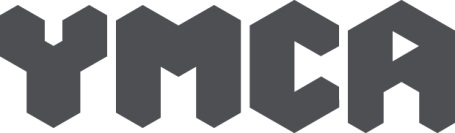 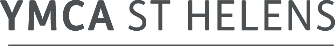 PERSON SPECIFICATION – RECEPTION STAFFSKILLS, KNOWLEDGE AND EXPERIENCEQUALIFICATIONSATTITUDE AND MOTIVATIONESSENTIALDESIRABLEIDENTIFIED BYExperience in front line reception dealing with the publicExcellent communication & interpersonal skillsUnderstanding the role of a ReceptionistCash Handling experienceMinimum 1 years experience in a customer service roleWorking as part of a teamTo have used a computerised till  Have an awareness of security and health & safety issues regarding visitorsApplication form  Application form  Application form / InterviewApplication form  Application form / InterviewApplication form / InterviewApplication form / InterviewApplication form / InterviewESSENTIALDESIRABLEIDENTIFIED BYO Level / GCSE A-CMaths & EnglishNVQ 2 Customer Serviceor willingness to work towardsCertificates of qualifications.ESSENTIALDESIRABLEIDENTIFIED BYCommitment to delivering a professional serviceAbility and willingness to work alone and unsupervisedResilient, flexible and able to work under pressureApplication Form / Interview.Application Form / Interview.Application Form / Interview.